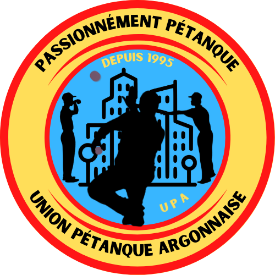 Dimanche 18 Juin 20236èmes Nationaux Jeunes de pétanque d’Orléans PROPOSITION PLATEAUX REPAS PLATEAUX REPAS JEUNES					8.00 €- Duo de crudités.- Rôti de porc froid ou Dinde. - Chips.- Fromage.- Pâtisserie.- Pain.PLATEAUX REPAS ADULTES					12.00 € -Duo de crudités/Charcuterie.- Cuisse de poulet froide. - Chips.- Fromage.- Pâtisserie.- Pain.* Boissons non comprises.* Réservation des repas sur le bulletin d’inscription. 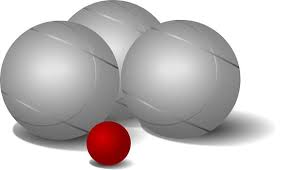 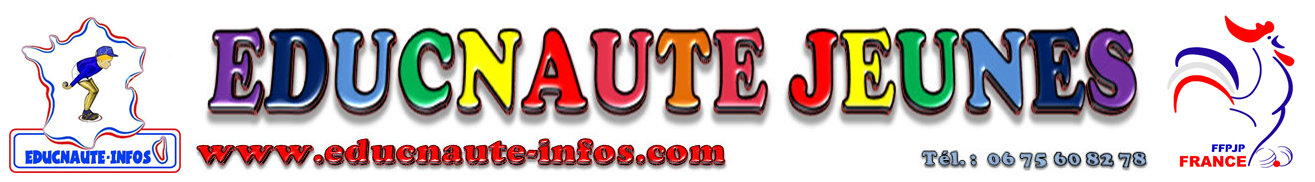 